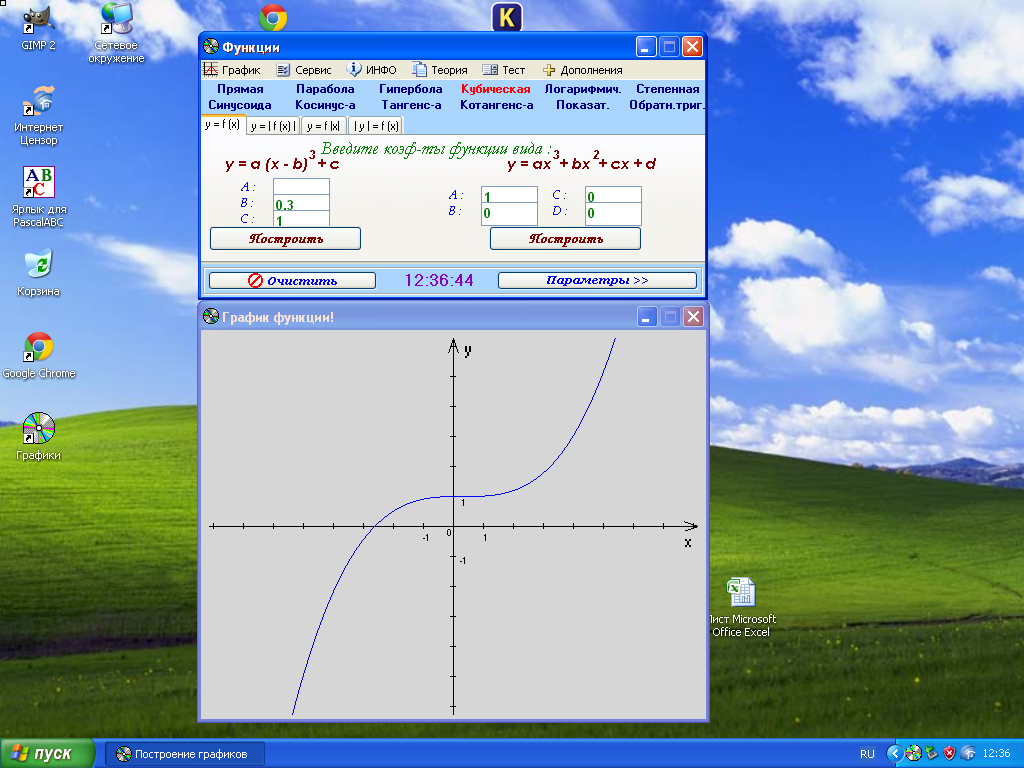 S= 17,96